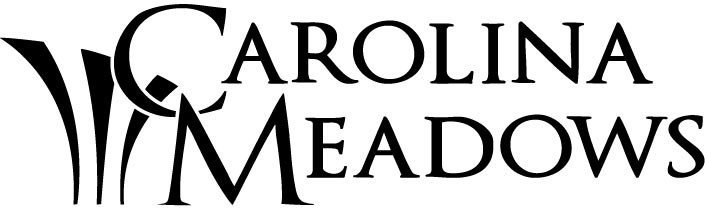 Community Grants ProgramApplication for 2014-2015INSTRUCTIONS: Please click on the gray boxes and fill in requested information. Save and email as an attachment to amy@carolinameadows.net by October 15, 2014.  Only complete applications which follow word limits will be considered. Contact InformationAgency Name:			      
			Amount Requested: 		     	Person Submitting Request: 	     	
Name of Director:			     Mailing Address:     Phone Number:       			Email address:      Agency website:     Number of professional staff:      	# of volunteers:      Federal Tax ID #:      		(must have 501(c) (3) status to apply)Mission of agency (limit 50 words):      		Focus area under which you are applying:  Supporting seniors		  Supporting hunger relief Project Summary: Provide a brief 1-2 sentence summary of the proposed project. Limit 50 words.       Need:  How is the project need identified and substantiated in Chatham County?  Limit 150 words.      Project Description / Objectives: Clearly describe the project including how the proposed funding would support seniors and/or hunger relief efforts in Chatham County. What are the anticipated outcomes and how they will be measured? What long term benefits could result from this project? Limit 350 words.
     Collaborative Effort: If this is a collaborative community effort, who are the partners and what are their general roles? Limit 150 words.
     Sustainability: What are the plans to try to sustain the project after grant funding ends?  Limit 150 words. Community Grant Request: 
Please provide a brief description of how the funds will be used and fill in the charts below. Limit 150 words. What is the total budget for this proposed project?      List any additional sources of funding for the proposed project (pending or secured): Please list the organization’s total annual expenses for 2013 (for the entire organization)?       Please email this completed application to amy@carolinameadows.net. The deadline for applications is October 15, 2014. For questions, contact Amy Gorely via email or 919-370-7213.  Thank you!Proposed Funding from Carolina MeadowsAmount RequestedSalary Support for Staff$      Administrative  - supplies, office equipment, rent, etc.$      Program  - supplies, equipment, travel, etc.$      Other: (please list here      )$      Other: (please list here      )$      Total Amount of Funds Requested from Carolina Meadows$      Source of funds Dollar Amount% of project budgetSecured or pending